Date________________Cher Parent / Tuteur légal:Ayant été un élève non-anglophone (English language learner: ELL), votre enfant ______________________ a été inscrit au programme _______________________________ . Le printemps dernier, il ou elle a été testé(e) au moyen du Test d’Évaluation de Progrès en Anglais comme Deuxième Langue de l’État de New York (New York State English as a Second Language Achievement Test: NYSESLAT) pour déterminer son développement et sa compétence en anglais.  Cette lettre vous informe que votre enfant n’est plus un ELL, comme la boîte marquée ci-dessous l’indique:   	Votre enfant a obtenu le niveau (Remarquable/Maitrise) au test de NYSESLAT.

	Votre enfant a obtenu le niveau «Progrès Notable» au test de NYSESLAT et le Niveau 3 ou plus comme notes au test d’anglais (English Language Arts: ELA) des Normes de Base (Common Core Standards) administrés aux élèves de la 3ème à la 8ème.	Votre enfant a obtenu le niveau «Progrès Notable» au test de NYSESLAT et une note de 65 ou plus à l’examen final de l’État de New York en anglais (English Regents Exam).En fonction de ces résultats, votre enfant est désormais un Ancien Élève non Anglophone (Former ELL). Mais, il ou elle est en droit de recevoir au moins deux années de services d’enseignement de l’anglais destinés aux anciens élèves non anglophones. Également pour les deux prochaines années, votre enfant continuera à bénéficier de certaines adaptations au cours des examens de l’État de New York. Le professeur de votre enfant vous informera sur des services disponibles à lui/elle.Salutations distinguées,Directeur / Directrice ou Représentant de l’écoleELL EXIT LETTER--SCHOOL MUST MAINTAIN COPY IN STUDENT'S CUMULATIVE RECORD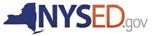 